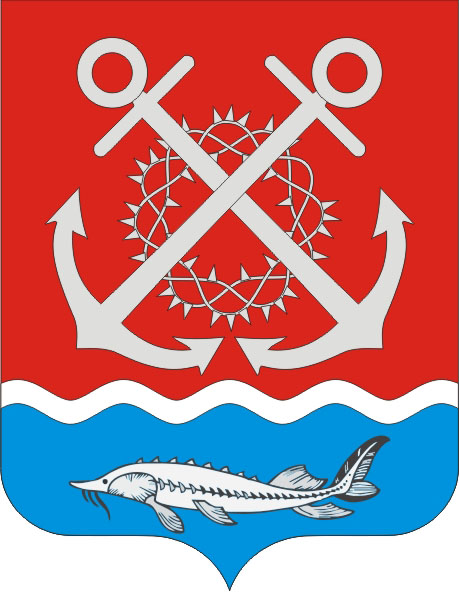 РОССИЙСКАЯ ФЕДЕРАЦИЯРОСТОВСКАЯ ОБЛАСТЬ НЕКЛИНОВСКИЙ РАЙОНМУНИЦИПАЛЬНОЕ ОБРАЗОВАНИЕ«ПОЛЯКОВСКОЕ СЕЛЬСКОЕ ПОСЕЛЕНИЕ»АДМИНИСТРАЦИЯ ПОЛЯКОВСКОГО СЕЛЬСКОГО ПОСЕЛЕНИЯРАСПОРЯЖЕНИЕ   15 июня 2023г.                                                                                               № 37   В целях исполнения подпункта 2 пункта 6 протокола заседания антитеррористической комиссии Ростовской области от 07.04.2023 № 105, руководствуясь Федеральным законом от 06 октября 2003 года № 131 «Об общих принципах организации местного самоуправления в Российской Федерации», на основании распоряжения Администрации Неклиновского района от 10.05.2023 года № 118 « О назначении ответственного за проведение мониторинга информационно-телекоммуникационной сети «Интернет» на предмет выявления противоправного контента экстремистской и террористической направленности», 1. Назначить ответственным за проведение мониторинга информационно-телекоммуникационной сети «Интернет» на предмет противоправного контента экстремисткой и террористической направленности ведущего специалиста администрации Поляковского сельского поселения Сасину Н.И.2. Специалисту по кадровой работе закрепить соответствующие полномочия в должностной инструкции ведущего специалиста администрации Поляковского сельского поселения.3. Распоряжение вступает в силу со дня его подписания. 4. Контроль за исполнением распоряжения оставляю за собой.       Глава АдминистрацииПоляковского сельского поселения		                      А.Н.Галицкий			О назначении ответственного за проведение мониторинга информационно-телекоммуникационной сети «Интернет» на предмет выявления противоправного контента экстремистской и террористической направленности